Programas y Proyectos de InversiónIndicadores de Resultados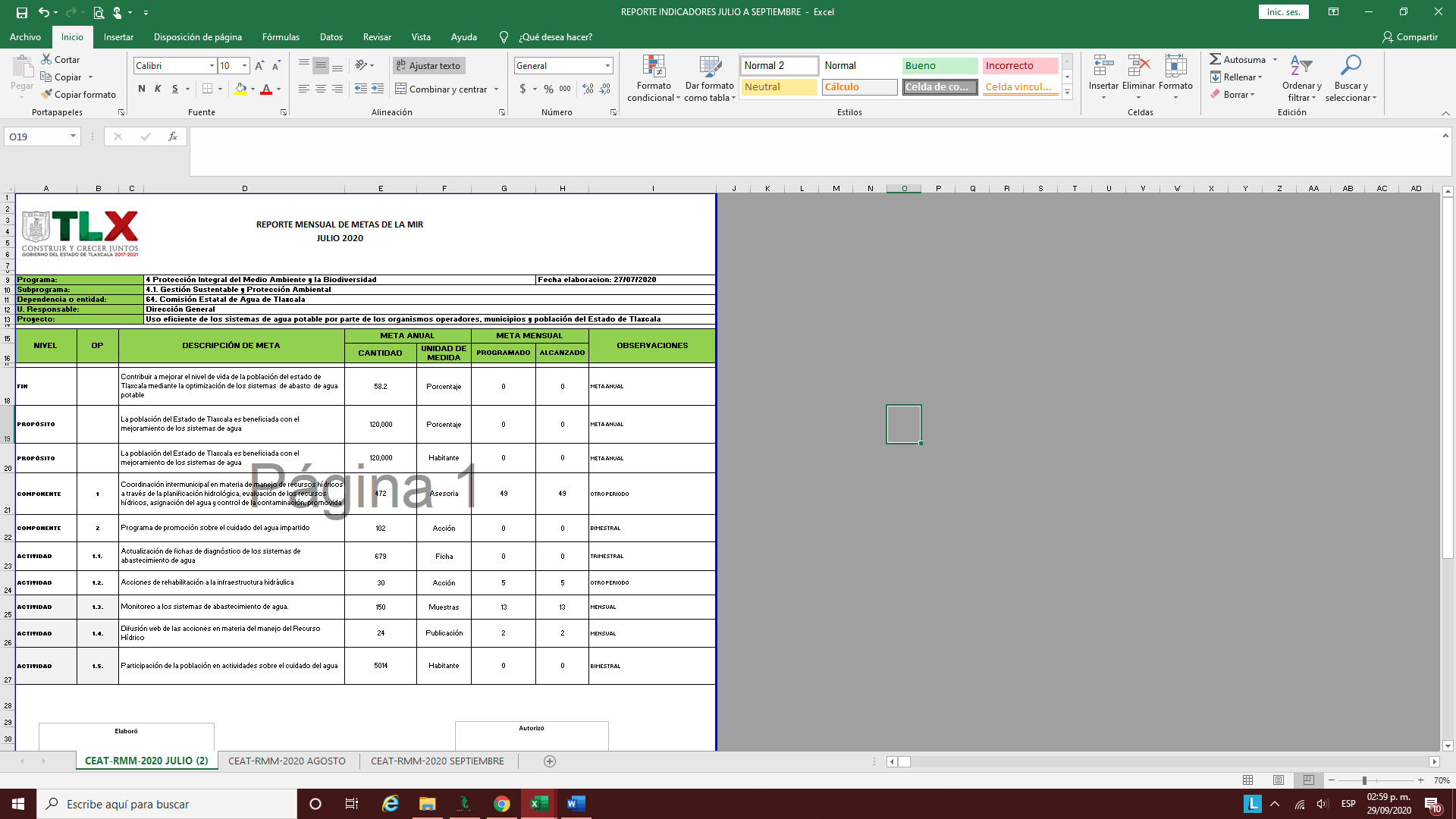 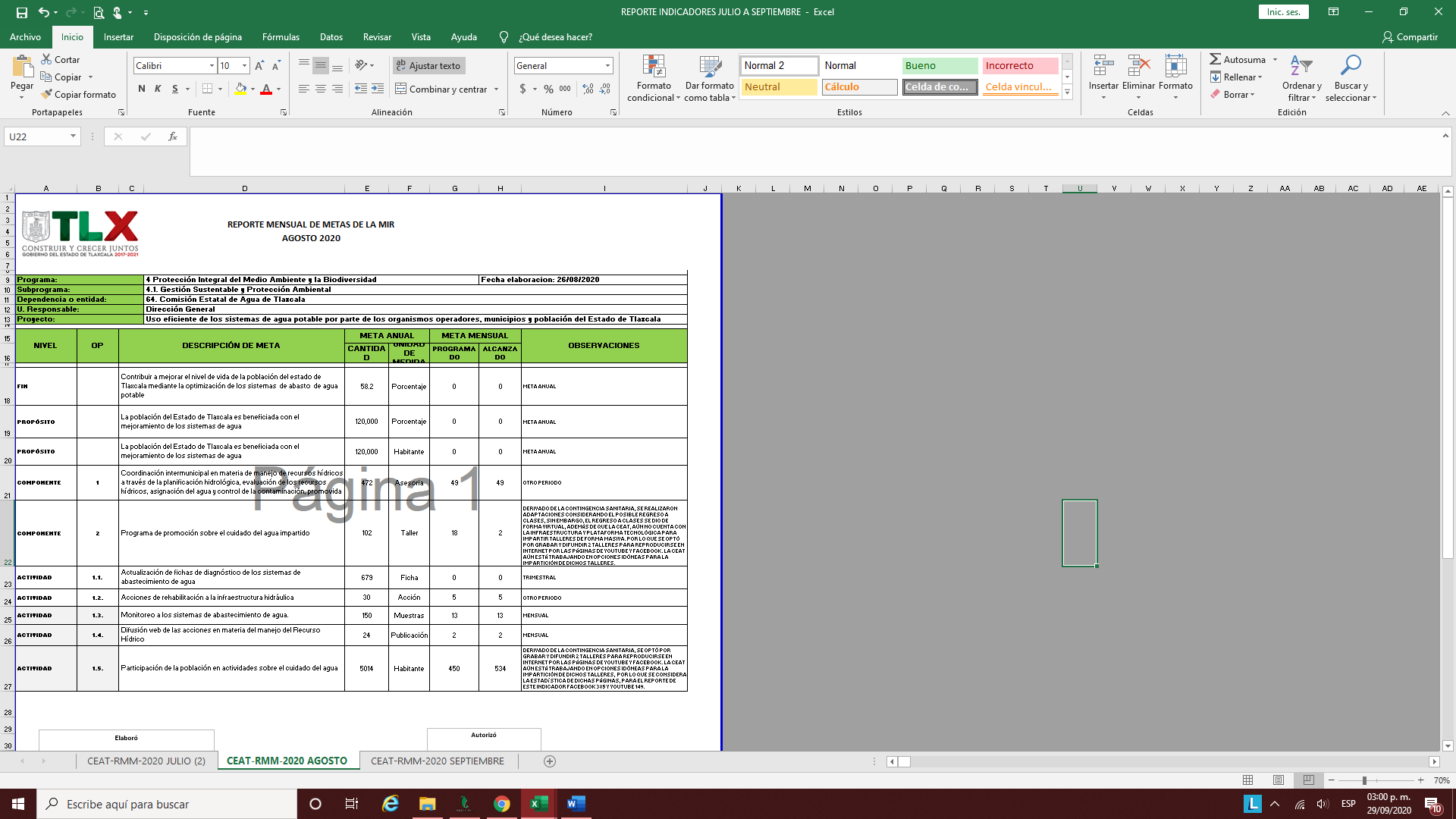 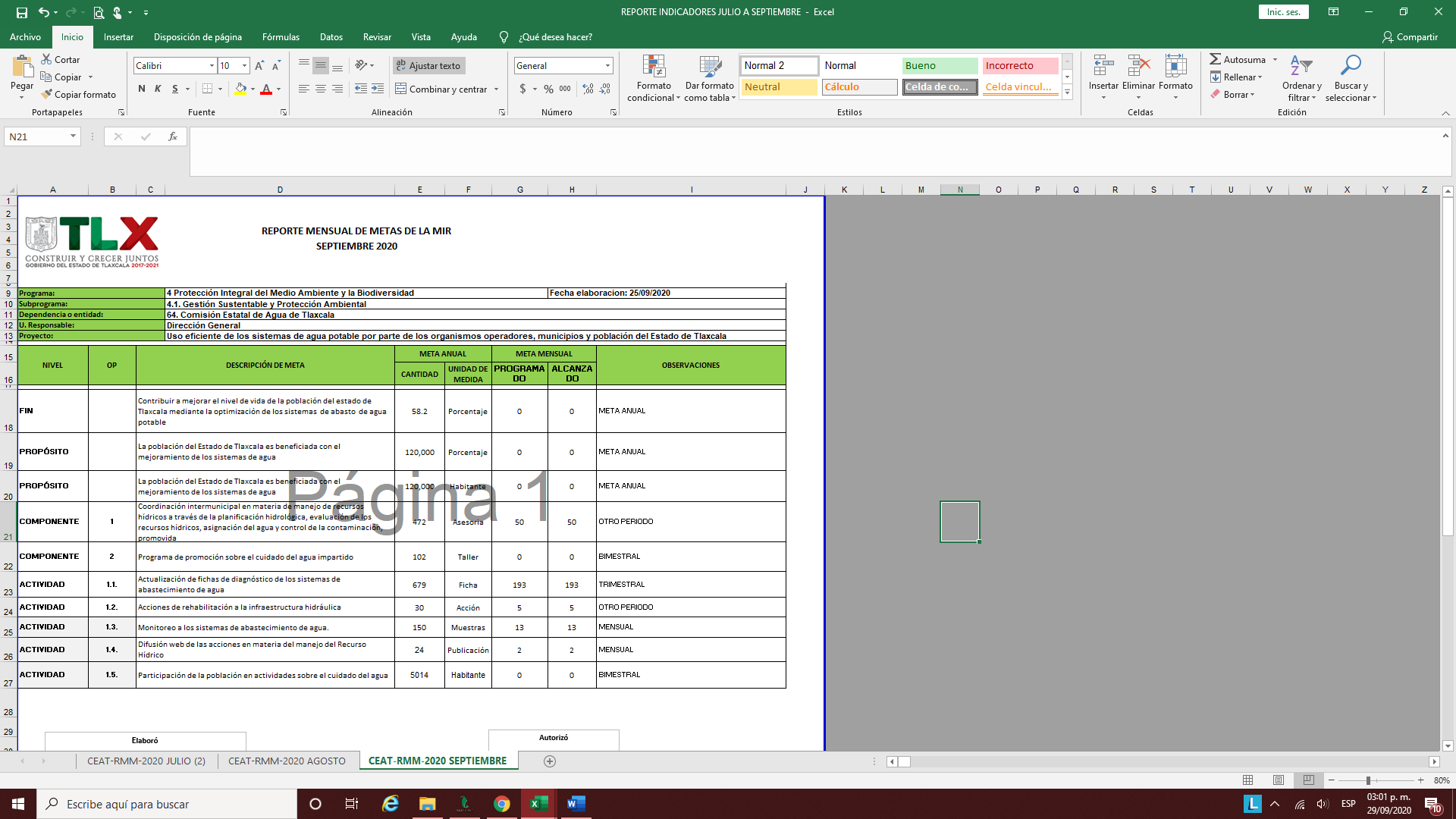 No. OBRANOMBRE DE LA OBRAPERIODO DE EJECUCIÓN LOCALIZACIÓN DE LA OBRA MUNICIPIOCONTRATO COSTO TOTAL DE LA OBRA 1REHABILITACION DE LINEA DE DESCARGA DE AGUAS RESIDUALES EN CALLE CAMINO REALXICOHTENCATL NORTEDEL 01 AL 30 DE ABRILXOCOYUCANIXTACUIXTLACON-CEAT-001-20        $ 105,500.00 2REHABILITACIÓN DE POZO DE AGUA POTABLE DEL 25 DE ABRIL AL 09 DE MAYOJOSE MARIA MORELOSHUAMANTLACON-CEAT-003-20 $          65,870.83 3DESAZOLVE Y LIMPIECHA DE RIACHUELO BAJO PUENTE DE PISTADEL 25 DE JUNIO AL 03 DE JULIO TOTOLACTOTOLACCON-CEAT-004-20 $          81,413.34 4SUMINISTRO Y COLOCACION DE DOS EQUIPOS DE CLORACIÓN PARA LOS POZOS DE AGUA 1 Y 2DEL 21 DE ABRIL AL 30 DE ABRILSAN SIMON TLATLAHUQUITEPECXALTOCANCON-CEAT-005-20 $          57,000.00 5SUMINISTRO Y COLOCACION DE DOS EQUIPOS DE CLORACIÓN PARA LOS POZOS DE AGUA DE LA SOLEDAD, MAZAPA, SAN FELIPE Y SAN MATEO ACTIPANDEL 28 DE ABRIL AL 07 DE MAYO LA SOLEDAD, MAZAPA, SAN FELIPE Y SAN MATEOCALPULALPANCON-CEAT-006-20 $         114,360.00 6MANTENIMIENTO A TRANSFORMADOR TIPO POSTE DE 44KVA Y SUMINISTRO E ONSTALACIÓN DE ARRANCADOR A TENCIÓN REDUCIDA DEL 15 DE MAYO AL 29 DE MAYO DE 2020BENITO JUAREZHUMANTLACON-CEAT-007-20 $          79,795.24 7REHABILITACIÓN DE POZO DE AGUA POTABLE Y REHABILITACIÓN DE SUBESTACIÓN ELECTRICA DEL 29 DE JUNIO AL 13 DE JULIOEL CARMEN AZTAMATEOLOCHOLCOCON-CEAT-008-20 $         345,868.88 8SUMINISTRO Y COLOCACION DE DOS EQUIPOS DE CLORACIÓN PARA LOS POZOS DE SAN JOSE CUAMANTZINGO Y CABECERA MUNICIPAL DE MUÑOZ DE DOMINGO ARENASDEL 02 DE JUNIO AL 16 DE JUNIODAN JOSE CUAMATZINGO Y MUÑOZ DE DOMINGO ARENASMUÑOZ DE DOMINGO ARENASCON-CEAT-009-20 $          57,180.00 9SUMINISTR Y COLOCACION DE DOS EQUIPOS DE CLORACION PARA POZOS 1 Y 2DEL 04 AL 15 DE JUNIOTOTOLACTOTOLACCON-CEAT-010-20 $          57,000.00 10CONSTRUCCION DE MURO DE CONTENCIÓN Y REHABILITACIÓN DE REGISTRO DE PRETRATAMIENTO SOBRE LATERAL RIACHUELO LAS CUEVASDE 01 AL 07 DE SEPTIEMBRESAN PABLO APETATITLANAPETATITLANCON-CEAT- 011-20  $          64,595.10 11AMPLIACIÓN DE RED DE AGUA POTABLE EN SEXTA PRIVADA DE ALVARO OBREGON Y CALLE TETEPETZINDEL 11 DE AGOSTO AL 04 DE SEPTIEMBRESAN SEBASTIAN XOLALPANSAN PABLO DEL MONTECON-CEAT-012-20 $         107,935.60 12REHABILITACIÓN DE POZO DE AGUA POTABLE DEL 20 DE AGOSTO AL 08 DE SEPTIEMBRESAN CRSITOBAL ZACALCOCALPULALPANCON-CEAT-013-20 $         335,422.12 13REHABILITACIÓN, SUMINISTRO Y COLOCACION DE BOMBADEL 10 AL 24 DE SEPTIEMBRETENANGOTETLATLAHUCACON-CEAT-016-20 $         293,115.00 